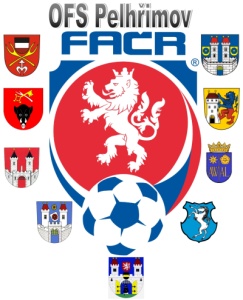 Úřední zpráva DK č. 3 - 2017/2018Datum: 30.8.2017DK OFS:Sadský Ondřej (91070488), Speřice, 1 SU ZCN od 30.8.2017 poplatek 150 Kč č. utkání č. utkání  2017613A2A0202§ 46/1					2 ŽKKREJČÍ Václav  (73020567), Plačkov , žádosti o odložení podmíněného zbytku trestu se  vyhovuje,   1 SU ZCP do 15.11.2017, poplatek 150 Kč§ 39/1Pokuty budou dávány na sběrné účty klubů !!!POTRESTÁNÍ  SE MOHOU  ODVOLAT  DLE  DŘ  § 104 !!!Zapsal: 	Milan Reich					Václav Hrkal:				      sekretář VV OFS				předseda DK OFS